ПРОЕКТвнесен Главой Тутаевскогомуниципального районаС.А.Левашовым_______________________(подпись)«____»____________20__г.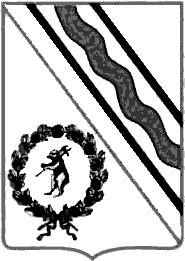 Муниципальный СоветТутаевского муниципального районаРЕШЕНИЕот ___________________№ ____-гг. Тутаевпринято на заседанииМуниципального СоветаТутаевского муниципального района_____________________________О бюджете Тутаевского муниципального района на 2016 год и на плановый период 2017- 2018 годов В соответствии с Бюджетным кодексом Российской Федерации, Положением о бюджетном устройстве и бюджетном процессе в Тутаевском муниципальном районе, утвержденным решением Муниципального Совета ТМР от 28.09.2012 №116-г, Муниципальный Совет Тутаевского муниципального района  решил:1. Утвердить основные характеристики бюджета Тутаевского муниципального района на 2016 год:общий объем доходов бюджета района в сумме 1 546 375 486 рублей, в том числе объем межбюджетных трансфертов, получаемых из других бюджетов бюджетной системы Российской Федерации в сумме 1 381 723 486 рублей; общий объем расходов бюджета района в сумме 1 546 375 486 рублей. 2. Утвердить основные характеристики бюджета Тутаевского муниципального района на плановый период 2017-2018 годов:общий объем доходов бюджета района на 2017 год в сумме 1 275 546 785 рублей, в том числе объем межбюджетных трансфертов, получаемых из других бюджетов бюджетной системы Российской Федерации в сумме 1 105 958 785 рублей;общий объем расходов бюджета района на 2017 год в сумме 1 275 546 785 рублей, в том числе условно утвержденные расходы в сумме 11 845 500 рублей;общий объем доходов бюджета района на 2018 год в сумме 1 259 151 220  рублей, в том числе объем межбюджетных трансфертов, получаемых из других бюджетов бюджетной системы Российской Федерации в сумме 1 090 676 220 рублей;общий объем расходов бюджета района на 2018 год в сумме 1 259 151 220 рублей, в том числе условно утвержденные расходы в сумме 23 785 900 рублей.3. Утвердить: - прогнозируемые доходы бюджета Тутаевского муниципального района в соответствии с классификацией доходов бюджетов Российской Федерации на 2016 год согласно приложению 1 к настоящему решению; - прогнозируемые доходы бюджета Тутаевского муниципального района в соответствии с классификацией доходов бюджетов Российской Федерации на плановый период 2017 - 2018 годов согласно приложению 2 к настоящему решению;- расходы бюджета Тутаевского муниципального района по разделам и подразделам классификации расходов бюджетов Российской Федерации на 2016 год согласно приложению 3 к настоящему решению;- расходы бюджета Тутаевского муниципального района по разделам и подразделам классификации расходов бюджетов Российской Федерации на плановый период 2017 - 2018 годов согласно приложению 4 к настоящему решению;- источники внутреннего финансирования дефицита бюджета Тутаевского муниципального района на 2016 год согласно приложению 5 к настоящему решению;- источники внутреннего финансирования дефицита бюджета Тутаевского муниципального района на плановый период 2017 - 2018 годов согласно приложению 6 к настоящему решению.4. Утвердить общий объем бюджетных ассигнований, направляемых на исполнение публичных нормативных обязательств:на 2016 год - в сумме 284 354 892 рубля;на 2017 год - в сумме 227 406 658 рублей;на 2018 год - в сумме 227 406 658 рублей.5. Утвердить объем бюджетных ассигнований дорожного фонда Тутаевского муниципального района:на 2016 год - в сумме 42 530 000 рублей;на 2017 год - в сумме 20 283 000 рублей;на 2018 год - в сумме 20 283 000 рублей.6. Утвердить резервный фонд Администрации Тутаевского муниципального района:на 2016 год в сумме 3 000 000 рублей;на 2017 год в сумме 3 000 000 рублей;на 2018 год в сумме 3 000 000 рублей.Средства резервного фонда Администрации Тутаевского муниципального района направляются на финансовое обеспечение непредвиденных расходов, в том числе на проведение аварийно-восстановительных работ и иных мероприятий, связанных с ликвидацией последствий стихийных бедствий и других чрезвычайных ситуаций.7. Установить:- предельный объем муниципального долга:на 2016 год – в сумме 73 900 000 рублей;на 2017 год – в сумме 76 200 000 рублей;на 2018 год – в сумме 80 600 000 рублей;- верхний предел муниципального долга: по состоянию на  1 января 2017 года – в сумме 38 872 175 рублей, в том числе верхний предел долга по муниципальным гарантиям – в сумме 0  рублей;по состоянию на  1 января 2018 года – в сумме 33 859 609 рублей, в том числе верхний предел долга по муниципальным гарантиям – в сумме 0 рублей;по состоянию на  1 января 2019 года – в сумме 30 847 043 рубля, в том числе верхний предел долга по муниципальным гарантиям – в сумме 0 рублей;- предельный объем муниципальных заимствований:на 2016 год – в сумме 38 844 000 рублей;на 2017 год – в сумме 33 844 000 рублей;на 2018 год – в сумме 30 844 000 рублей;- объем расходов на обслуживание муниципального долга:на 2016 год – в сумме 2 000 000 рублей;на 2017 год – в сумме 2 000 000 рублей;на 2018 год – в сумме 2 000 000 рублей.8. Утвердить Программу муниципальных внутренних заимствований Тутаевского муниципального района:1)  на 2016 год согласно приложению 7 к настоящему решению;2) на плановый период 2017 - 2018 годов согласно приложению 8 к настоящему решению.9. Утвердить перечень главных администраторов  доходов бюджета  Тутаевского муниципального района  и доходов бюджета городского поселения Тутаев и закрепить за ними источники доходов бюджета Тутаевского муниципального района и источники доходов бюджета городского поселения Тутаев согласно приложению 9 к настоящему решению.10. Утвердить нормативы распределения доходов между бюджетом Тутаевского муниципального района, бюджетом городского поселения Тутаев и бюджетами Константиновского, Артемьевского, Чебаковского и Левобережного сельских поселений на 2016 год и на плановый период 2017-2018 годов согласно приложению 10 к настоящему решению.11. Утвердить  перечень главных администраторов источников финансирования дефицита бюджета Тутаевского муниципального района и закрепить за ними источники внутреннего финансирования дефицита бюджета Тутаевского муниципального района согласно приложению 11 к настоящему решению.12. Утвердить ведомственную структуру расходов бюджета Тутаевского муниципального района: 1) на 2016 год согласно приложению 12 к настоящему решению; 2) на плановый период 2017 - 2018 годов согласно приложению 13 к настоящему решению.13. Утвердить распределение бюджетных ассигнований по программам и не программным расходам бюджета Тутаевского муниципального района:1) на 2016 год согласно приложению 14 к настоящему решению;2) на плановый период 2017 - 2018 годов согласно приложению 15 к настоящему решению.14. Утвердить общий объем дотаций бюджетам поселений Тутаевского муниципального района:на выравнивание бюджетной обеспеченности:-на 2016 год в сумме 20 748 000 рублей, в том числе из районного фонда финансовой поддержки поселений Тутаевского муниципального района в сумме 400 000 рублей;-на 2017 год в сумме 10 866 000 рублей, в том числе из районного фонда финансовой поддержки поселений Тутаевского муниципального района в сумме 70 000 рублей;-на 2018 год в сумме 10 080 000 рублей, в том числе из районного фонда финансовой поддержки поселений Тутаевского муниципального района в сумме 50 000 рублей;Утвердить распределение дотаций бюджетам поселений Тутаевского муниципального района:1) на 2016 год согласно приложению 16 к настоящему решению; 2) на плановый период 2017 - 2018 годов согласно приложению 17 к настоящему решению.Установить критерий выравнивания финансовых возможностей бюджетов поселений, входящих в состав Тутаевского муниципального района, на 2016 год равным 1,61, на 2017 год равным 0,98 и на 2018 год равным 0,98. 15. Утвердить общий объем субсидий бюджетам поселений Тутаевского муниципального района:-на 2016 год в сумме 29 747 000 рублей;-на 2017 год в сумме 8 000 000 рублей;-на 2018 год в сумме 10 283 000 рублей.Установить, что распределение субсидий бюджетам поселений Тутаевского муниципального района осуществляется в порядке (по методике) и на условиях, утвержденных законодательством Ярославской области.Утвердить распределение субсидий бюджетам поселений Тутаевского муниципального района:1) на 2016 год согласно приложению 18 к настоящему решению; 2) на плановый период 2017 - 2018 годов согласно приложению 19 к настоящему решению.16. Утвердить общий объем субвенций бюджетам поселений Тутаевского муниципального района: -на 2016 год в сумме 653 870 рублей.Установить, что распределение субвенций бюджетам поселений Тутаевского муниципального района осуществляется в порядке и на условиях, определенных законодательством Российской Федерации, Ярославской области.Утвердить распределение субвенций бюджетам поселений Тутаевского муниципального района:1) на 2016 год согласно приложению 20 к настоящему решению.17. Установить, что в случае невыполнения плановых показателей по доходной части бюджета Тутаевского муниципального района, средства бюджета района в первоочередном порядке направляются на финансирование обязательств по выплате заработной платы, оплате жилищных и коммунальных услуг, выполнению публичных нормативных обязательств, обслуживанию и погашению долговых обязательств Тутаевского муниципального района, закупке продуктов питания, ликвидации последствий чрезвычайных ситуаций.18. При составлении и ведении кассового плана бюджета Тутаевского муниципального района департамент финансов администрации Тутаевского муниципального района обеспечивает в первоочередном порядке финансирование расходов, указанных в пункте 17 настоящего решения. По остальным расходам составление и ведение кассового плана производится с учетом прогнозируемого исполнения бюджета Тутаевского муниципального района.19. Установить, что субсидии юридическим лицам (за исключением субсидий муниципальным учреждениям), индивидуальным предпринимателям, физическим лицам – производителям товаров, работ, услуг из бюджета Тутаевского муниципального района предоставляются в порядке, установленном Администрацией Тутаевского муниципального района.20. Установить, что при поступлении в бюджет Тутаевского муниципального района безвозмездных поступлений муниципальным казенным учреждениям от физических и юридических лиц, имеющих целевое назначение, сверх объемов, утвержденных решением о бюджете района, изменения в сводную бюджетную роспись вносятся без внесения изменений в настоящее решение.21. Установить, что на сумму безвозмездных поступлений, имеющих целевое назначение, бюджетные ассигнования увеличиваются соответствующему главному распорядителю бюджетных средств, для последующего доведения в установленном порядке до конкретного казенного учреждения лимитов бюджетных обязательств, для осуществления целевых расходов в порядке, установленном департаментом финансов администрации Тутаевского муниципального района.22. Установить в соответствии с пунктом 8 статьи 217 Бюджетного кодекса Российской Федерации следующие основания для внесения изменений в сводную бюджетную роспись бюджета Тутаевского муниципального района в пределах объема бюджетных ассигнований, связанные с особенностями исполнения бюджета района и (или) перераспределения бюджетных ассигнований:1) перераспределение бюджетных ассигнований между видами источников финансирования дефицита бюджета Тутаевского муниципального района  в ходе исполнения бюджета Тутаевского муниципального района  в пределах общего объема бюджетных ассигнований по источникам финансирования дефицита бюджета Тутаевского муниципального района, предусмотренных на соответствующий финансовый год;2) перераспределение бюджетных ассигнований между задачами в пределах подпрограммы без изменения направления расходования средств бюджета Тутаевского муниципального района.   23. Настоящее решение вступает в силу с 01 января 2016 года.24. Опубликовать настоящее решение в Тутаевской муниципальной массовой газете «Берега».25. Контроль за исполнением настоящего решения возложить на постоянную комиссию Муниципального Совета по бюджету, финансам и налоговой политике (Манокина Е.В.).Председатель Муниципального СоветаТутаевскогомуниципального района                                          В.А.КудричевГлава Тутаевскогомуниципального района                                          С.А.Левашовзаместитель директорадепартамента финансовадминистрации ТМР (исполнитель) 2-14-32  Соколова Надежда Вениаминовна ___________ _________                                                                                                подпись           датасогласовановедущий специалист-юрисконсультдепартамента финансов админист-рации ТМР                                         М.В.Ленский                    __________  ____________                                                                                                        подпись            датазам.Главы Администрации ТМРпо финансовым вопросам – директор департамента финансовадминистрации ТМР                        М.К.Новикова                 ___________ ___________                                                                                                         подпись           датаначальник юридического отделаадминистративно-правовогоуправления Администрации ТМР  В.В.Коннов                   __________ ______________                                                                                                      подпись            датауправляющий делами Администрации ТМР                       С.В.Балясникова          ____________ _____________                                                                                                        подпись              дата03-008-МСЭлектронная копия сдана                                                     __________     _____________                                                                                                         подпись             датаспециальные отметкирассылкаМуниципальный Советдепартамент финансовМУ ИЦ «Берега»Отдел №6 Управления Федерального казначейства по Ярославской области